10.12.2020 г.     №  1132                                                                             БУ ДПО РА  «ИПК и ППРО РА»                                                                                                       Баркышевой Р.Д.                Отдел образования Администрации МО «Онгудайский район» в ответ на ваше письмо  № 1064 от 09.12.2020г. предоставляет   Заявку на адресные курсы повышения квалификации педагогических работников школ Онгудайского района, участвующих  в реализации региональной модели  поддержки школ с НОР   в 2021 году (приложение).Заместитель начальника отдела образования                      Акпашева Л.П.исп. Апитова ГА т.83884521232Российская ФедерацияРеспублика АлтайМуниципальное образование«Онгудайский район»АдминистрацияОтдел образования649440 с.Онгудайул. Советская, 78тел. 22 - 4 - 46, факс:22-6-25Е-mail : оo-ong@rambler.ru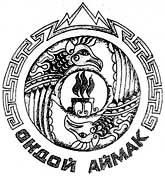 Россия ФедерациязыАлтай РеспубликаМуниципал тозолмо«Ондой аймак»АдминистрацияУреду болуги649440 Ондой jуртСоветский ор.78тел. 22-4-46, факс:22-6-25   Е-mail :оo-ong@rambler.ru